 세례 •  견진 • 첫영성체 신청서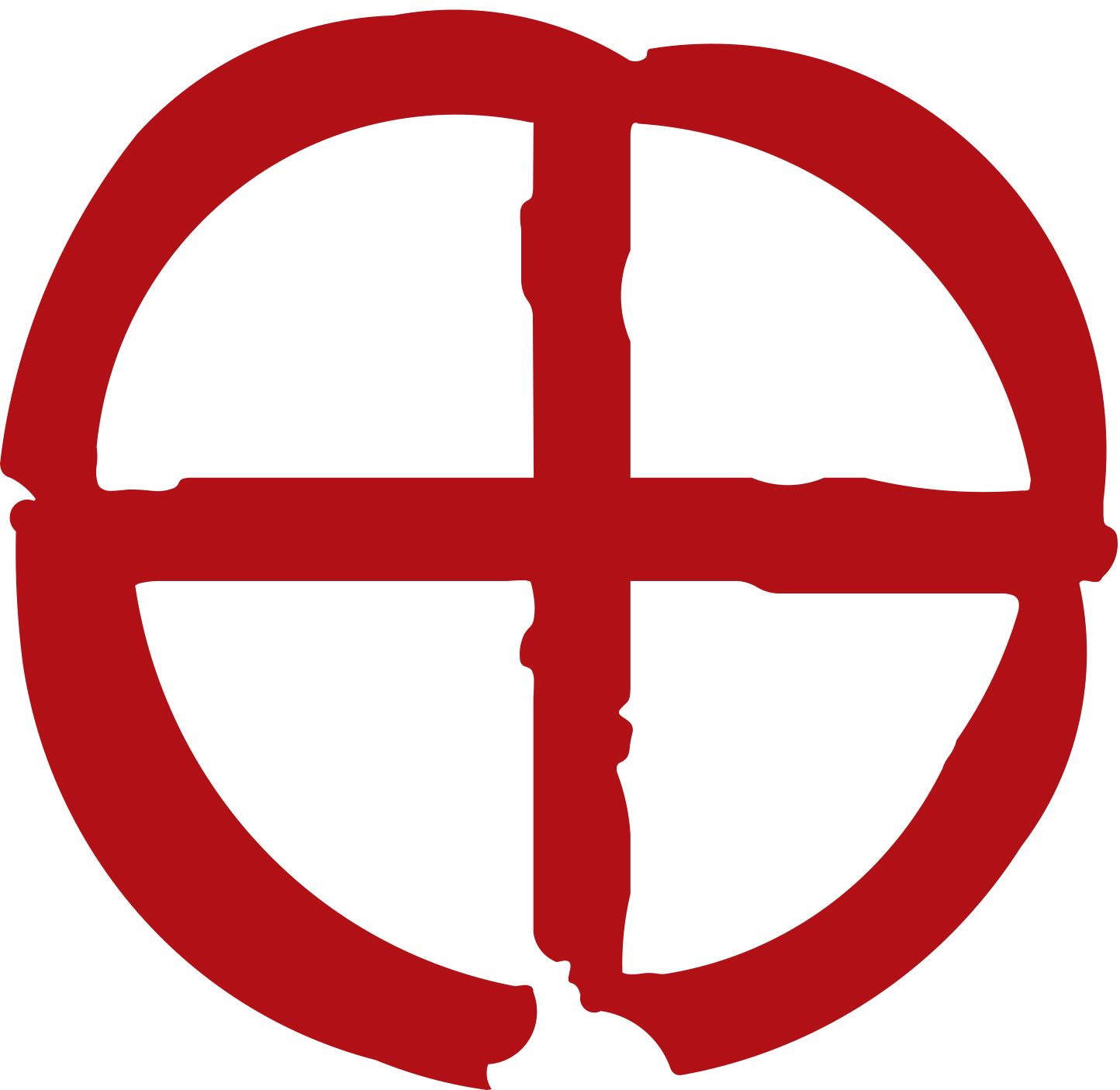 (Application for Baptism, Confirmation & First Communion)•  유아세례의 경우 세례신청서와 부모 중 한편의 세례증명서를 제출해야 합니다.•   견진성사, 첫영성체 신청의 경우 견진/첫영성체 신청서와 세례증명서를 제출해야 합니다.                                            (본당에서 세례받은 신자는 제출하지 않습니다)●사무실 기록사항 (For Official Use Only)한글이름Korean NameKorean NameKorean NameKorean NameKorean NameKorean NameKorean Name영문이름영문이름영문이름영문이름영문이름English NameEnglish NameEnglish NameEnglish NameEnglish NameEnglish NameEnglish NameEnglish NameEnglish NameEnglish Name세례명(Baptismal Name): 한글Korean                                                           영문English세례명(Baptismal Name): 한글Korean                                                           영문English세례명(Baptismal Name): 한글Korean                                                           영문English세례명(Baptismal Name): 한글Korean                                                           영문English세례명(Baptismal Name): 한글Korean                                                           영문English세례명(Baptismal Name): 한글Korean                                                           영문English세례명(Baptismal Name): 한글Korean                                                           영문English세례명(Baptismal Name): 한글Korean                                                           영문English세례명(Baptismal Name): 한글Korean                                                           영문English세례명(Baptismal Name): 한글Korean                                                           영문English세례명(Baptismal Name): 한글Korean                                                           영문English세례명(Baptismal Name): 한글Korean                                                           영문English세례명(Baptismal Name): 한글Korean                                                           영문English세례명(Baptismal Name): 한글Korean                                                           영문English세례명(Baptismal Name): 한글Korean                                                           영문English세례명(Baptismal Name): 한글Korean                                                           영문English세례명(Baptismal Name): 한글Korean                                                           영문English세례명(Baptismal Name): 한글Korean                                                           영문English세례명(Baptismal Name): 한글Korean                                                           영문English세례명(Baptismal Name): 한글Korean                                                           영문English세례명(Baptismal Name): 한글Korean                                                           영문English세례명(Baptismal Name): 한글Korean                                                           영문English세례명(Baptismal Name): 한글Korean                                                           영문English세례받은 일자세례받은 일자세례받은 일자세례본당 및 교구세례본당 및 교구세례본당 및 교구세례본당 및 교구세례본당 및 교구세례본당 및 교구세례본당 및 교구                                교구                                                      성당                                교구                                                      성당                                교구                                                      성당                                교구                                                      성당                                교구                                                      성당                                교구                                                      성당                                교구                                                      성당                                교구                                                      성당                                교구                                                      성당견진 및 첫 영성체의 경우 세례증명서 제출 (단 본당 세례자는 교적 확인으로 대체함)견진 및 첫 영성체의 경우 세례증명서 제출 (단 본당 세례자는 교적 확인으로 대체함)견진 및 첫 영성체의 경우 세례증명서 제출 (단 본당 세례자는 교적 확인으로 대체함)견진 및 첫 영성체의 경우 세례증명서 제출 (단 본당 세례자는 교적 확인으로 대체함)견진 및 첫 영성체의 경우 세례증명서 제출 (단 본당 세례자는 교적 확인으로 대체함)견진 및 첫 영성체의 경우 세례증명서 제출 (단 본당 세례자는 교적 확인으로 대체함)견진 및 첫 영성체의 경우 세례증명서 제출 (단 본당 세례자는 교적 확인으로 대체함)견진 및 첫 영성체의 경우 세례증명서 제출 (단 본당 세례자는 교적 확인으로 대체함)견진 및 첫 영성체의 경우 세례증명서 제출 (단 본당 세례자는 교적 확인으로 대체함)견진 및 첫 영성체의 경우 세례증명서 제출 (단 본당 세례자는 교적 확인으로 대체함)견진 및 첫 영성체의 경우 세례증명서 제출 (단 본당 세례자는 교적 확인으로 대체함)견진 및 첫 영성체의 경우 세례증명서 제출 (단 본당 세례자는 교적 확인으로 대체함)견진 및 첫 영성체의 경우 세례증명서 제출 (단 본당 세례자는 교적 확인으로 대체함)견진 및 첫 영성체의 경우 세례증명서 제출 (단 본당 세례자는 교적 확인으로 대체함)견진 및 첫 영성체의 경우 세례증명서 제출 (단 본당 세례자는 교적 확인으로 대체함)견진 및 첫 영성체의 경우 세례증명서 제출 (단 본당 세례자는 교적 확인으로 대체함)견진 및 첫 영성체의 경우 세례증명서 제출 (단 본당 세례자는 교적 확인으로 대체함)견진 및 첫 영성체의 경우 세례증명서 제출 (단 본당 세례자는 교적 확인으로 대체함)견진 및 첫 영성체의 경우 세례증명서 제출 (단 본당 세례자는 교적 확인으로 대체함)견진 및 첫 영성체의 경우 세례증명서 제출 (단 본당 세례자는 교적 확인으로 대체함)견진 및 첫 영성체의 경우 세례증명서 제출 (단 본당 세례자는 교적 확인으로 대체함)견진 및 첫 영성체의 경우 세례증명서 제출 (단 본당 세례자는 교적 확인으로 대체함)견진 및 첫 영성체의 경우 세례증명서 제출 (단 본당 세례자는 교적 확인으로 대체함)생년월일(Birth Date)생년월일(Birth Date)생년월일(Birth Date)생년월일(Birth Date)월Month                       일Day                            년Year월Month                       일Day                            년Year월Month                       일Day                            년Year월Month                       일Day                            년Year월Month                       일Day                            년Year월Month                       일Day                            년Year월Month                       일Day                            년Year월Month                       일Day                            년Year월Month                       일Day                            년Year월Month                       일Day                            년Year월Month                       일Day                            년Year월Month                       일Day                            년Year월Month                       일Day                            년Year나이(Age)나이(Age)나이(Age)나이(Age)                               세                               세출생장소(Birth Place)출생장소(Birth Place)출생장소(Birth Place)출생장소(Birth Place)출생한 도시City of Birth                                                                        출생한 주 또는 국가State of Birth출생한 도시City of Birth                                                                        출생한 주 또는 국가State of Birth출생한 도시City of Birth                                                                        출생한 주 또는 국가State of Birth출생한 도시City of Birth                                                                        출생한 주 또는 국가State of Birth출생한 도시City of Birth                                                                        출생한 주 또는 국가State of Birth출생한 도시City of Birth                                                                        출생한 주 또는 국가State of Birth출생한 도시City of Birth                                                                        출생한 주 또는 국가State of Birth출생한 도시City of Birth                                                                        출생한 주 또는 국가State of Birth출생한 도시City of Birth                                                                        출생한 주 또는 국가State of Birth출생한 도시City of Birth                                                                        출생한 주 또는 국가State of Birth출생한 도시City of Birth                                                                        출생한 주 또는 국가State of Birth출생한 도시City of Birth                                                                        출생한 주 또는 국가State of Birth출생한 도시City of Birth                                                                        출생한 주 또는 국가State of Birth출생한 도시City of Birth                                                                        출생한 주 또는 국가State of Birth출생한 도시City of Birth                                                                        출생한 주 또는 국가State of Birth출생한 도시City of Birth                                                                        출생한 주 또는 국가State of Birth출생한 도시City of Birth                                                                        출생한 주 또는 국가State of Birth출생한 도시City of Birth                                                                        출생한 주 또는 국가State of Birth출생한 도시City of Birth                                                                        출생한 주 또는 국가State of Birth주소(Address)주소(Address)StreetCity                                                                                    State & ZipStreetCity                                                                                    State & ZipStreetCity                                                                                    State & ZipStreetCity                                                                                    State & ZipStreetCity                                                                                    State & ZipStreetCity                                                                                    State & ZipStreetCity                                                                                    State & ZipStreetCity                                                                                    State & ZipStreetCity                                                                                    State & ZipStreetCity                                                                                    State & ZipStreetCity                                                                                    State & ZipStreetCity                                                                                    State & ZipStreetCity                                                                                    State & ZipStreetCity                                                                                    State & ZipStreetCity                                                                                    State & ZipStreetCity                                                                                    State & ZipStreetCity                                                                                    State & ZipStreetCity                                                                                    State & ZipStreetCity                                                                                    State & ZipStreetCity                                                                                    State & ZipStreetCity                                                                                    State & Zip전화번호 (Cell Phone):전화번호 (Cell Phone):전화번호 (Cell Phone):전화번호 (Cell Phone):전화번호 (Cell Phone):전화번호 (Cell Phone):전화번호 (Cell Phone):전화번호 (Cell Phone):전화번호 (Cell Phone):전화번호 (Cell Phone):전화번호 (Cell Phone):전화번호 (Cell Phone):전화번호 (Cell Phone):이메일 (E-mail):이메일 (E-mail):이메일 (E-mail):이메일 (E-mail):이메일 (E-mail):이메일 (E-mail):이메일 (E-mail):이메일 (E-mail):이메일 (E-mail):이메일 (E-mail):신청인의 생부이름(Applicant’s Biological Father’s Name)신청인의 생부이름(Applicant’s Biological Father’s Name)신청인의 생부이름(Applicant’s Biological Father’s Name)신청인의 생부이름(Applicant’s Biological Father’s Name)신청인의 생부이름(Applicant’s Biological Father’s Name)신청인의 생부이름(Applicant’s Biological Father’s Name)한글Korean한글Korean한글Korean한글Korean한글Korean생년월일생년월일생년월일생년월일Date of BirthDate of BirthDate of Birth신청인의 생부이름(Applicant’s Biological Father’s Name)신청인의 생부이름(Applicant’s Biological Father’s Name)신청인의 생부이름(Applicant’s Biological Father’s Name)신청인의 생부이름(Applicant’s Biological Father’s Name)신청인의 생부이름(Applicant’s Biological Father’s Name)신청인의 생부이름(Applicant’s Biological Father’s Name)영문English영문English영문English영문English영문English세례명세례명Baptism Name신청인의 생모이름(Applicant’s Biological Mother’s Name)신청인의 생모이름(Applicant’s Biological Mother’s Name)신청인의 생모이름(Applicant’s Biological Mother’s Name)신청인의 생모이름(Applicant’s Biological Mother’s Name)신청인의 생모이름(Applicant’s Biological Mother’s Name)신청인의 생모이름(Applicant’s Biological Mother’s Name)한글Korean한글Korean한글Korean한글Korean한글Korean생년월일생년월일생년월일생년월일Date of BirthDate of BirthDate of Birth신청인의 생모이름(Applicant’s Biological Mother’s Name)신청인의 생모이름(Applicant’s Biological Mother’s Name)신청인의 생모이름(Applicant’s Biological Mother’s Name)신청인의 생모이름(Applicant’s Biological Mother’s Name)신청인의 생모이름(Applicant’s Biological Mother’s Name)신청인의 생모이름(Applicant’s Biological Mother’s Name)영문English영문English영문English영문English영문English세례명세례명Baptism Name부모님이 가톨릭 사제에 의해 혼인하였습니까?(Were Parents married by a Catholic priest?)부모님이 가톨릭 사제에 의해 혼인하였습니까?(Were Parents married by a Catholic priest?)부모님이 가톨릭 사제에 의해 혼인하였습니까?(Were Parents married by a Catholic priest?)부모님이 가톨릭 사제에 의해 혼인하였습니까?(Were Parents married by a Catholic priest?)부모님이 가톨릭 사제에 의해 혼인하였습니까?(Were Parents married by a Catholic priest?)부모님이 가톨릭 사제에 의해 혼인하였습니까?(Were Parents married by a Catholic priest?)부모님이 가톨릭 사제에 의해 혼인하였습니까?(Were Parents married by a Catholic priest?)부모님이 가톨릭 사제에 의해 혼인하였습니까?(Were Parents married by a Catholic priest?)부모님이 가톨릭 사제에 의해 혼인하였습니까?(Were Parents married by a Catholic priest?)부모님이 가톨릭 사제에 의해 혼인하였습니까?(Were Parents married by a Catholic priest?)부모님이 가톨릭 사제에 의해 혼인하였습니까?(Were Parents married by a Catholic priest?)부모님이 가톨릭 사제에 의해 혼인하였습니까?(Were Parents married by a Catholic priest?)Yes (       )      No (        )Yes (       )      No (        )Yes (       )      No (        )Yes (       )      No (        )Yes (       )      No (        )Yes (       )      No (        )Yes (       )      No (        )Yes (       )      No (        )Yes (       )      No (        )Yes (       )      No (        )Yes (       )      No (        )세례 및 견진의 경우에만 대부/대모 세움(Required God Father/God Mother for Baptism or Confirmation)첫영성체의 경우 대부/대모 세우지 않음(No required God Father/God Mother for First Communion)세례 및 견진의 경우에만 대부/대모 세움(Required God Father/God Mother for Baptism or Confirmation)첫영성체의 경우 대부/대모 세우지 않음(No required God Father/God Mother for First Communion)세례 및 견진의 경우에만 대부/대모 세움(Required God Father/God Mother for Baptism or Confirmation)첫영성체의 경우 대부/대모 세우지 않음(No required God Father/God Mother for First Communion)세례 및 견진의 경우에만 대부/대모 세움(Required God Father/God Mother for Baptism or Confirmation)첫영성체의 경우 대부/대모 세우지 않음(No required God Father/God Mother for First Communion)세례 및 견진의 경우에만 대부/대모 세움(Required God Father/God Mother for Baptism or Confirmation)첫영성체의 경우 대부/대모 세우지 않음(No required God Father/God Mother for First Communion)세례 및 견진의 경우에만 대부/대모 세움(Required God Father/God Mother for Baptism or Confirmation)첫영성체의 경우 대부/대모 세우지 않음(No required God Father/God Mother for First Communion)세례 및 견진의 경우에만 대부/대모 세움(Required God Father/God Mother for Baptism or Confirmation)첫영성체의 경우 대부/대모 세우지 않음(No required God Father/God Mother for First Communion)세례 및 견진의 경우에만 대부/대모 세움(Required God Father/God Mother for Baptism or Confirmation)첫영성체의 경우 대부/대모 세우지 않음(No required God Father/God Mother for First Communion)세례 및 견진의 경우에만 대부/대모 세움(Required God Father/God Mother for Baptism or Confirmation)첫영성체의 경우 대부/대모 세우지 않음(No required God Father/God Mother for First Communion)대부/대모God FatherGod Mother대부/대모God FatherGod Mother대부/대모God FatherGod Mother대부/대모God FatherGod Mother대부/대모God FatherGod Mother대부/대모God FatherGod Mother이름이름이름이름NameNameNameName세례 및 견진의 경우에만 대부/대모 세움(Required God Father/God Mother for Baptism or Confirmation)첫영성체의 경우 대부/대모 세우지 않음(No required God Father/God Mother for First Communion)세례 및 견진의 경우에만 대부/대모 세움(Required God Father/God Mother for Baptism or Confirmation)첫영성체의 경우 대부/대모 세우지 않음(No required God Father/God Mother for First Communion)세례 및 견진의 경우에만 대부/대모 세움(Required God Father/God Mother for Baptism or Confirmation)첫영성체의 경우 대부/대모 세우지 않음(No required God Father/God Mother for First Communion)세례 및 견진의 경우에만 대부/대모 세움(Required God Father/God Mother for Baptism or Confirmation)첫영성체의 경우 대부/대모 세우지 않음(No required God Father/God Mother for First Communion)세례 및 견진의 경우에만 대부/대모 세움(Required God Father/God Mother for Baptism or Confirmation)첫영성체의 경우 대부/대모 세우지 않음(No required God Father/God Mother for First Communion)세례 및 견진의 경우에만 대부/대모 세움(Required God Father/God Mother for Baptism or Confirmation)첫영성체의 경우 대부/대모 세우지 않음(No required God Father/God Mother for First Communion)세례 및 견진의 경우에만 대부/대모 세움(Required God Father/God Mother for Baptism or Confirmation)첫영성체의 경우 대부/대모 세우지 않음(No required God Father/God Mother for First Communion)세례 및 견진의 경우에만 대부/대모 세움(Required God Father/God Mother for Baptism or Confirmation)첫영성체의 경우 대부/대모 세우지 않음(No required God Father/God Mother for First Communion)세례 및 견진의 경우에만 대부/대모 세움(Required God Father/God Mother for Baptism or Confirmation)첫영성체의 경우 대부/대모 세우지 않음(No required God Father/God Mother for First Communion)대부/대모God FatherGod Mother대부/대모God FatherGod Mother대부/대모God FatherGod Mother대부/대모God FatherGod Mother대부/대모God FatherGod Mother대부/대모God FatherGod Mother세례명세례명세례명세례명Baptism NameBaptism NameBaptism NameBaptism Name세례 및 견진의 경우에만 대부/대모 세움(Required God Father/God Mother for Baptism or Confirmation)첫영성체의 경우 대부/대모 세우지 않음(No required God Father/God Mother for First Communion)세례 및 견진의 경우에만 대부/대모 세움(Required God Father/God Mother for Baptism or Confirmation)첫영성체의 경우 대부/대모 세우지 않음(No required God Father/God Mother for First Communion)세례 및 견진의 경우에만 대부/대모 세움(Required God Father/God Mother for Baptism or Confirmation)첫영성체의 경우 대부/대모 세우지 않음(No required God Father/God Mother for First Communion)세례 및 견진의 경우에만 대부/대모 세움(Required God Father/God Mother for Baptism or Confirmation)첫영성체의 경우 대부/대모 세우지 않음(No required God Father/God Mother for First Communion)세례 및 견진의 경우에만 대부/대모 세움(Required God Father/God Mother for Baptism or Confirmation)첫영성체의 경우 대부/대모 세우지 않음(No required God Father/God Mother for First Communion)세례 및 견진의 경우에만 대부/대모 세움(Required God Father/God Mother for Baptism or Confirmation)첫영성체의 경우 대부/대모 세우지 않음(No required God Father/God Mother for First Communion)세례 및 견진의 경우에만 대부/대모 세움(Required God Father/God Mother for Baptism or Confirmation)첫영성체의 경우 대부/대모 세우지 않음(No required God Father/God Mother for First Communion)세례 및 견진의 경우에만 대부/대모 세움(Required God Father/God Mother for Baptism or Confirmation)첫영성체의 경우 대부/대모 세우지 않음(No required God Father/God Mother for First Communion)세례 및 견진의 경우에만 대부/대모 세움(Required God Father/God Mother for Baptism or Confirmation)첫영성체의 경우 대부/대모 세우지 않음(No required God Father/God Mother for First Communion)대부/대모God FatherGod Mother대부/대모God FatherGod Mother대부/대모God FatherGod Mother대부/대모God FatherGod Mother대부/대모God FatherGod Mother대부/대모God FatherGod Mother견진 여부견진 여부견진 여부견진 여부Confirmation  Yes (        )   No (         )Confirmation  Yes (        )   No (         )Confirmation  Yes (        )   No (         )Confirmation  Yes (        )   No (         )세례 및 견진의 경우에만 대부/대모 세움(Required God Father/God Mother for Baptism or Confirmation)첫영성체의 경우 대부/대모 세우지 않음(No required God Father/God Mother for First Communion)세례 및 견진의 경우에만 대부/대모 세움(Required God Father/God Mother for Baptism or Confirmation)첫영성체의 경우 대부/대모 세우지 않음(No required God Father/God Mother for First Communion)세례 및 견진의 경우에만 대부/대모 세움(Required God Father/God Mother for Baptism or Confirmation)첫영성체의 경우 대부/대모 세우지 않음(No required God Father/God Mother for First Communion)세례 및 견진의 경우에만 대부/대모 세움(Required God Father/God Mother for Baptism or Confirmation)첫영성체의 경우 대부/대모 세우지 않음(No required God Father/God Mother for First Communion)세례 및 견진의 경우에만 대부/대모 세움(Required God Father/God Mother for Baptism or Confirmation)첫영성체의 경우 대부/대모 세우지 않음(No required God Father/God Mother for First Communion)세례 및 견진의 경우에만 대부/대모 세움(Required God Father/God Mother for Baptism or Confirmation)첫영성체의 경우 대부/대모 세우지 않음(No required God Father/God Mother for First Communion)세례 및 견진의 경우에만 대부/대모 세움(Required God Father/God Mother for Baptism or Confirmation)첫영성체의 경우 대부/대모 세우지 않음(No required God Father/God Mother for First Communion)세례 및 견진의 경우에만 대부/대모 세움(Required God Father/God Mother for Baptism or Confirmation)첫영성체의 경우 대부/대모 세우지 않음(No required God Father/God Mother for First Communion)세례 및 견진의 경우에만 대부/대모 세움(Required God Father/God Mother for Baptism or Confirmation)첫영성체의 경우 대부/대모 세우지 않음(No required God Father/God Mother for First Communion)대부/대모God FatherGod Mother대부/대모God FatherGod Mother대부/대모God FatherGod Mother대부/대모God FatherGod Mother대부/대모God FatherGod Mother대부/대모God FatherGod Mother소속  본당명소속  본당명소속  본당명소속  본당명성사 집전 사제/대주교 (Name of Priest/Archbishop)성사 집전 사제/대주교 (Name of Priest/Archbishop)성사 집전 사제/대주교 (Name of Priest/Archbishop)성사 집전 사제/대주교 (Name of Priest/Archbishop)성사 집전 사제/대주교 (Name of Priest/Archbishop)성사 집전 사제/대주교 (Name of Priest/Archbishop)성사 집전 사제/대주교 (Name of Priest/Archbishop)성사 집전 사제/대주교 (Name of Priest/Archbishop)성사 집전 사제/대주교 (Name of Priest/Archbishop)성사 집전 사제/대주교 (Name of Priest/Archbishop)성사예정일Date of Sacrament성사예정일Date of Sacrament성사예정일Date of Sacrament성사예정일Date of Sacrament성사예정일Date of Sacrament신청인 또는 부모 이름Applicant’s or Parent’s Name신청인 또는 부모 이름Applicant’s or Parent’s Name신청인 또는 부모 이름Applicant’s or Parent’s Name신청인 또는 부모 이름Applicant’s or Parent’s Name신청인 또는 부모 이름Applicant’s or Parent’s Name신청인 또는 부모 이름Applicant’s or Parent’s Name신청인 또는 부모 이름Applicant’s or Parent’s Name신청인 또는 부모 이름Applicant’s or Parent’s Name신청인 또는 부모 이름Applicant’s or Parent’s Name신청인 또는 부모 이름Applicant’s or Parent’s Name신청인 또는 부모 이름Applicant’s or Parent’s Name신청인 또는 부모 이름Applicant’s or Parent’s Name신청인 또는 부모 이름Applicant’s or Parent’s Name신청일Application Date신청일Application Date신청일Application Date신청일Application Date신청일Application Date직책이름서명일자확인교리교사세례증명서 접수사무장성사대장 기록본당신부교적부 기록